Информация Межмуниципального управления МВД России «Волгодонское»: Как не стать жертвой мошенников?Не дай себя обмануть мошенникам! Мошенники шлют «письма счастья» и ждут, когда вы пополните их кошелек своими деньгами.Если Вам позвонили либо прислали SMS с неизвестного номера с просьбой о помощи близкому человеку:- не впадайте в панике, не торопитесь предпринимать действия по инструкциям неизвестных людей;- задайте звонящему вопросы личного характера, помогающие отличить близкого Вам человека от мошенника;- под любым предлогом постарайтесь прервать контакт с собеседником, перезвоните родным и узнайте, все ли у них в порядке.Если Вам позвонили или прислали SMS «из банка» с неизвестного номера:- не торопитесь следовать инструкциям и отвечать на запрос;- не сообщайте персональные данные неизвестным лицам, даже если они представляются сотрудниками банка;- проверьте информацию, позвонив в контактный центр банка;- незамедлительно обратитесь в правоохранительные органы.Не отвечайте на такие SMS:- «Карта заблокирована. Информация по тел.****»;- «Вы выиграли автомобиль! Информация по тел.****»;- «Пополнение счета на **** рублей. Информация по тел.****»;- «Напоминаем, погасить задолженность по кредиту. Информация по тел.****»;- «Мама, у меня проблемы. Потом все объясню. Переведи *** рублей на тел.****».Если мошенники предлагают по акции удвоить пенсию, помочь пропавшему в ДТП родственнику, вне очереди пройти медицинское обследование:- не передавайте и не перечисляйте деньги незнакомцам.- на сообщайте свои личные и паспортные данные;- проверьте поступившую информацию, позвоните родственникам или 02.Если Вам прислали MMS или ссылку с неизвестного номера:- не открывайте вложенные файлы, не переходите по ссылкам, удалите подозрительное сообщение;- используйте антивирусное программное обеспечение для телефонов только от официальных поставщиков;- защитите свой телефон, подключите БЕСПЛАТНУЮ услугу «Стоп-контент».Если Вы заподозрили интернет-продавца в недобросовестности. В социальных сетях, на сайтах «Авито», «Дом.ру» и др., доверчивым покупателям предлагают внести предоплату за несуществующий товар, однако в дальнейшем связь с лжепродавцами прекращается. Чтобы уберечь себя от мошенников:- необходимо оставаться бдительными, не принимать поспешных решений и при первых же подозрениях отказаться от покупки;- необходимо встречаться с продавцом в общественном месте, так как это наиболее безопасный и гарантированный способ покупки. Следует передавать деньги продавцу лично в руки сразу после получения товара;- никогда не переводите незнакомым лицам деньги в качестве предоплаты.Часто мошенники предлагают чудодейственное исцеление от порчи или сглаза, или целебные средства. Главная их цель – завладеть Вашими денежными средствами, ценными вещами и скрыться. Не верьте лжецелителям и гадалкам!Будьте бдительны! Проведите разъяснительную беседу о том, как не стать жертвами мошенников со своими родственниками, особенно пожилого возраста.Обо всех подозрительных лицах и звонках незамедлительно сообщайте по тел.: 02.Телефоны и адреса отделов полиции и дежурных частей Межмуниципального управления МВД России «Волгодонское»: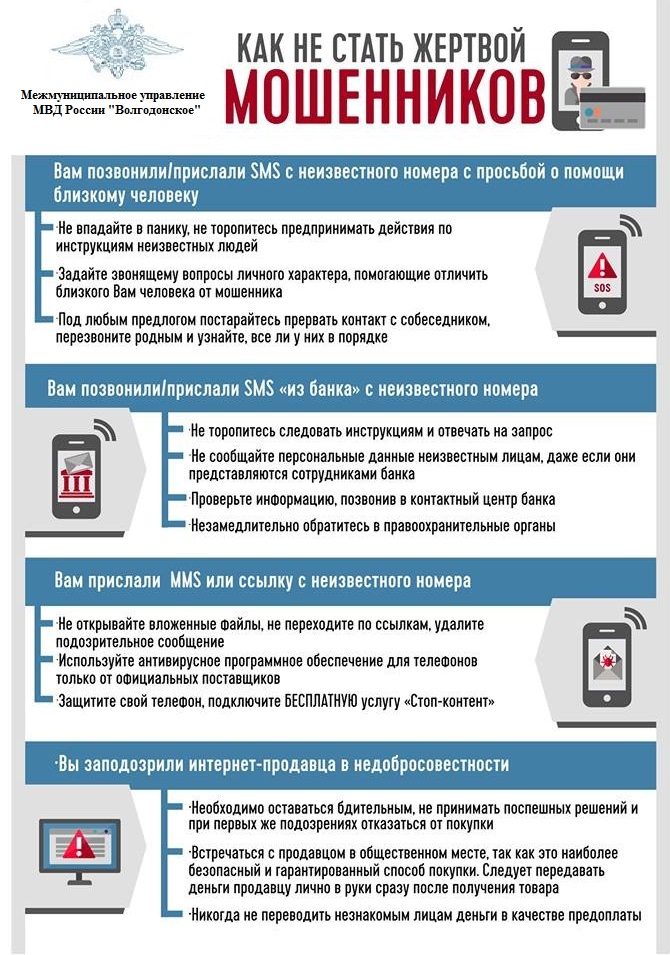 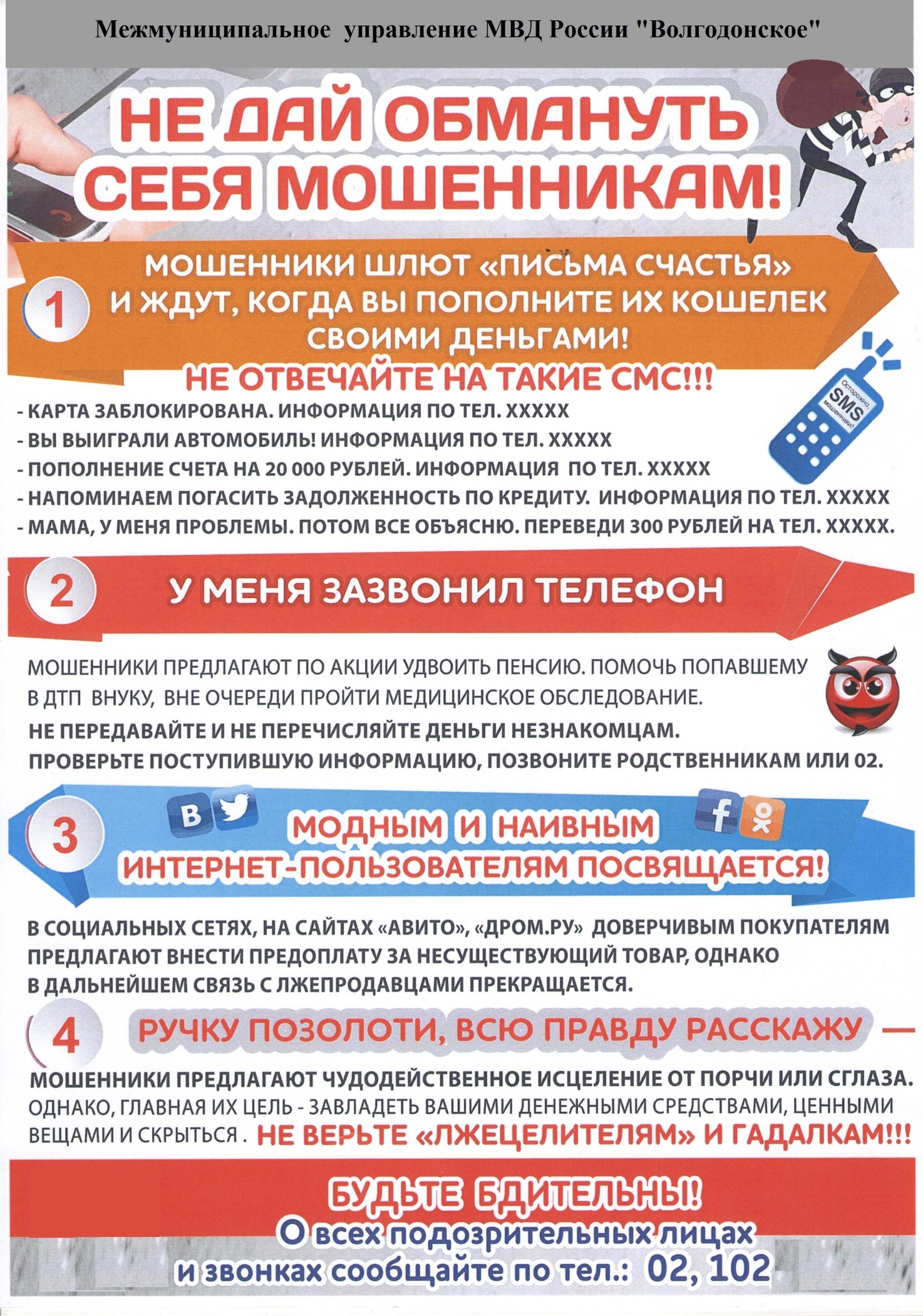 Наименование подразделенияПочтовый индекс, адрес дежурной части территориального органа МВД РоссииТелефон дежурной части (с указанием телефонного кода)Дежурная часть МУ  МВД России «Волгодонское»(дислокация г. Волгодонск)347360, Ростовская обл. г. Волгодонскпр. Строителей, 18-8639-29-02-02 8-8639-25-56-608-8639-25-56-53 (факс)102 (с мобильного) электронная почта: volgodondch@mvd.ruvolgodonodir@mvd.ruОтдел полиции № 1 МУ МВД России «Волгодонское»(дислокация г. Волгодонск)347360, Ростовская обл. г. Волгодонскул. Ленина, 678-8639-21-22-02 8-8639-22-37-08 (факс)электронная почта:volgodondch1@mvd.ruvolgodonop1@mvd.ruОтдел полиции № 2 МУ МВД России «Волгодонское»(дислокация г. Волгодонск)347360, Ростовская обл. г. Волгодонскул. Гагарина, 568-8639-21-40-02 8-8639-25-38-90 (факс)электронная почта:volgodondch2@mvd.ruvolgodonop2@mvd.ruОтдел полиции № 3 МУ МВД России «Волгодонское» (дислокация ст. Романовская)347350, Ростовская обл. Волгодонской р-н ст. Романовская ул. Почтовая, 78-86394-7-03-028-86394-7-00-01 (факс)102 (с мобильного)электронная почта:volgodondch3@mvd.ruvolgodonop3@mvd.ruОтдел полиции № 4 МУ МВД России «Волгодонское» (дислокация с. Дубовское)347410, Ростовская обл. Дубовский р-н с. Дубовское ул. Садовая,1098-86377-5-12-478-86377-2-01-40 (факс)102 (с мобильного)электронная почта:volgodondch4@mvd.ruvolgodonop4@mvd.ruОтдел полиции № 5 МУ МВД России «Волгодонское» (дислокация г. Цимлянск)347320, Ростовская обл. г. Цимлянск ул. Ленина 18\198-86391-2-17-778-86391-2-14-64 (факс)102 (с мобильного)электронная почта:volgodondch5@mvd.ruvolgodonop5@mvd.ru